                                                                  ПРОЄКТ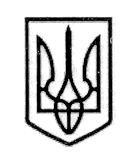 У К Р А Ї Н АСТОРОЖИНЕЦЬКА МІСЬКА РАДАЧЕРНІВЕЦЬКОГО РАЙОНУЧЕРНІВЕЦЬКОЇ ОБЛАСТІВИКОНАВЧИЙ КОМІТЕТР І Ш Е Н Н Я«___ »___________2023 року                                            № _____Про надання статусу дитини, позбавленоїбатьківського піклування ДИКІЙ І.А.,уродженці с. ЯсениРозглянувши подання Служби у справах Сторожинецької міської ради від 19.09.2023 року № 316 (додається), враховуючи, що дитина залишилась без батьківського піклування, що підтверджується рішенням Сторожинецького районного суду від 31.07.23 р. (справа № 718/389/23) про позбавлення матері батьківських прав, свідоцтво про смерть батька, серії І-МИ № 261164 від 06.12.22 р. (додаються), керуючись статтею 34 Закону України «Про місцеве самоврядування в Україні», статтями 1,4-6 Закону України «Про забезпечення організаційно-правових умов соціального захисту дітей-сиріт та дітей, позбавлених батьківського піклування», пунктами 21, 22, підпунктом 1 пункту 24 Порядку провадження органами опіки та  піклування діяльності, пов’язаної із захистом прав дитини, затвердженого Постановою Кабінету Міністрів України від 24 вересня 2008 року № 866 (із змінами), діючи виключно в інтересах дитини,виконавчий комітет міської ради вирішив:Надати неповнолітній ДИКІЙ Ірині Анатоліївні, 09.04.2009 р.н., уродженці с. Ясени Чернівецького району Чернівецької області, статус дитини, позбавленої батьківського піклування.2. Доручити Службі у справах дітей Сторожинецької міської ради  вжити вичерпних заходів щодо влаштування ДИКОЇ І.А. в сімейну форму виховання.3. Контроль   за  виконанням  цього рішення покласти на першого заступника міського голови Ігоря БЕЛЕНЧУКА.Сторожинецький міський голова                		Ігор МАТЕЙЧУКВиконавець:Начальник Служби у справах дітей					                       Маріян НИКИФОРЮКПогоджено:Секретар Сторожинецької міської ради	              	     Дмитро БОЙЧУКПерший заступник міського голови			    Ігор БЕЛЕНЧУКНачальник юридичного відділу      			              Олексій КОЗЛОВНачальник відділу організаційної та кадрової роботи  		                         Ольга ПАЛАДІЙНачальник відділу документообігу таконтролю   							               Микола БАЛАНЮК                    